2.pielikumsNomas sludinājumam			Biroja telpu atrašanās vietas shematiskais attēlojums kartē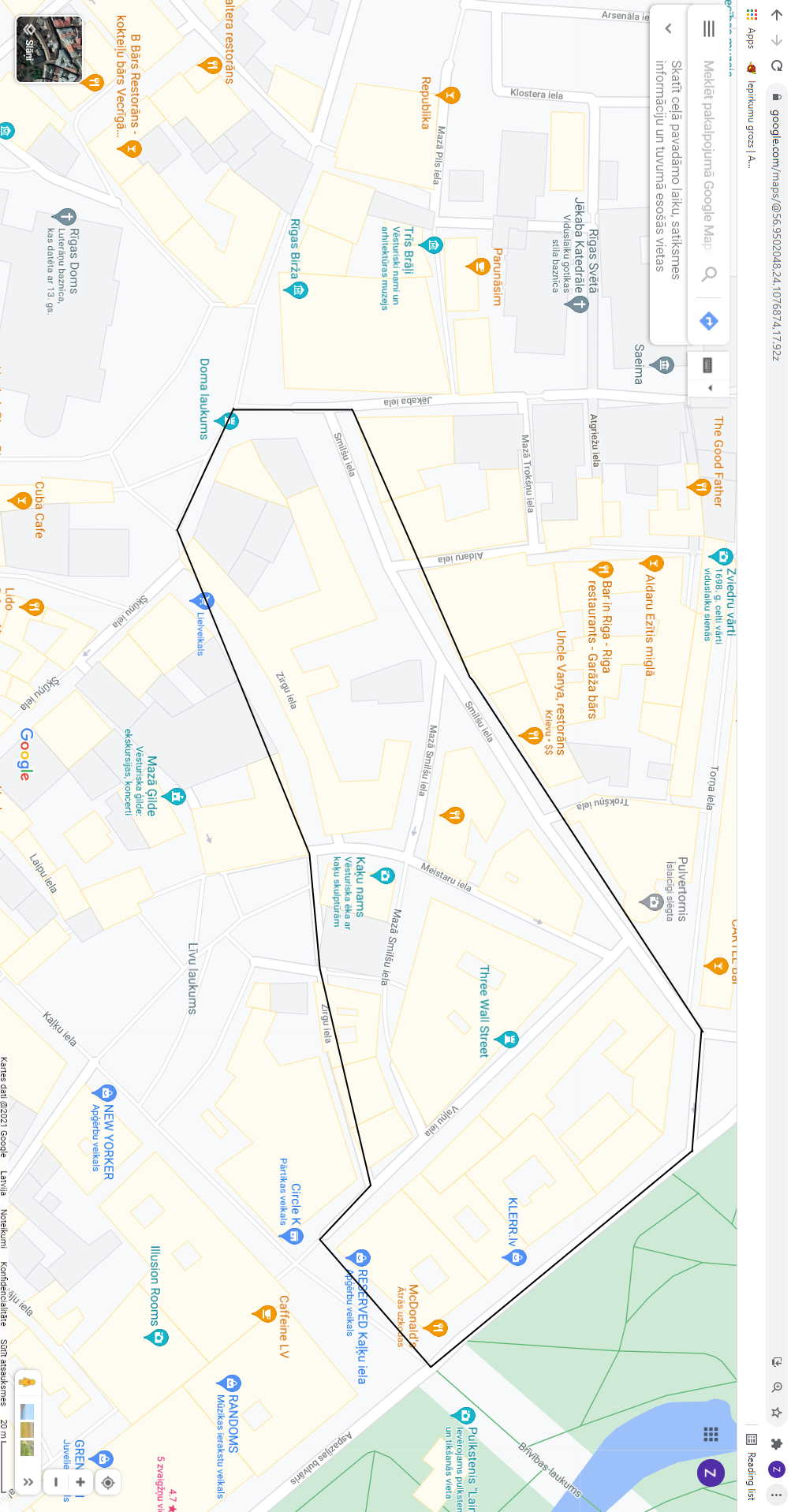 